MODÈLE DE REÇU DE DON	 
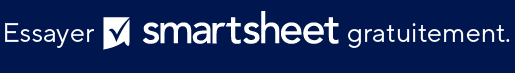 DATEDATEN° DE RÉCÉPISSÉ.N° DE RÉCÉPISSÉ.REÇUE PARREÇUE PARINFORMATIONS SUR LES DONATEURSINFORMATIONS SUR LES DONATEURSINFORMATIONS SUR LES DONATEURSINFORMATIONS SUR LES DONATEURSNom de votre organisationNom de votre organisationNom de votre organisationNom de votre organisationNom de votre organisationNom de votre organisationNom de la personne ou de l’entrepriseNom de la personne ou de l’entrepriseNom de la personne ou de l’entrepriseNom de la personne ou de l’entreprise123, rue Main123, rue Main123, rue Main123, rue Main123, rue Main123, rue Main456, rue Main456, rue Main456, rue Main456, rue MainHamilton, OH 44416Hamilton, OH 44416Hamilton, OH 44416Hamilton, OH 44416Hamilton, OH 44416Hamilton, OH 44416Hamilton, OH 44416Hamilton, OH 44416Hamilton, OH 44416Hamilton, OH 44416(321) 456-7890(321) 456-7890Adresse e-mailAdresse e-mailAdresse e-mailAdresse e-mail(321) 789-4560(321) 789-4560Adresse e-mailAdresse e-mailDESCRIPTIONDESCRIPTIONDESCRIPTIONDESCRIPTIONDESCRIPTIONDESCRIPTIONDESCRIPTIONQTÉQTÉVALUE d’unitéVALEUR TOTALEJE VOUS REMERCIEJE VOUS REMERCIEJE VOUS REMERCIEJE VOUS REMERCIEJE VOUS REMERCIEJE VOUS REMERCIEJE VOUS REMERCIETOTALTOTALTOTALwww.votresiteinternet.comwww.votresiteinternet.comwww.votresiteinternet.comwww.votresiteinternet.comwww.votresiteinternet.comwww.votresiteinternet.comwww.votresiteinternet.comwww.votresiteinternet.comwww.votresiteinternet.comwww.votresiteinternet.comwww.votresiteinternet.comDONATEURDONATEURDONATEURDONATEURDONATEURDONATEURREÇU DU DONREÇU DU DONREÇU DU DONREÇU DU DONNom de la personne ou de l’entrepriseNom de la personne ou de l’entrepriseNom de la personne ou de l’entrepriseNom de la personne ou de l’entrepriseNom de la personne ou de l’entrepriseNom de la personne ou de l’entrepriseREÇU DU DONREÇU DU DONREÇU DU DONREÇU DU DON456, rue Main456, rue Main456, rue Main456, rue Main456, rue Main456, rue MainDATEDATEHamilton, OH 44416Hamilton, OH 44416Hamilton, OH 44416Hamilton, OH 44416Hamilton, OH 44416Hamilton, OH 44416N° DE RÉCÉPISSÉ.N° DE RÉCÉPISSÉ.(321) 789-4560(321) 789-4560Adresse e-mailAdresse e-mailAdresse e-mailAdresse e-mailMONTANT MONTANT JE VOUS REMERCIEJE VOUS REMERCIEJE VOUS REMERCIEJE VOUS REMERCIEJE VOUS REMERCIEJE VOUS REMERCIEJE VOUS REMERCIEJE VOUS REMERCIEJE VOUS REMERCIEJE VOUS REMERCIEJE VOUS REMERCIENom de votre organisationNom de votre organisationNom de votre organisationNom de votre organisation123, rue Main123, rue Main123, rue Main123, rue MainAdresse électroniqueAdresse électroniqueAdresse électronique(321) 456-7890(321) 456-7890(321) 456-7890(321) 456-7890Hamilton, OH 44416Hamilton, OH 44416Hamilton, OH 44416Hamilton, OH 44416www.votresiteinternet.comwww.votresiteinternet.comwww.votresiteinternet.comEXCLUSION DE RESPONSABILITÉTous les articles, modèles ou informations proposés par Smartsheet sur le site web sont fournis à titre de référence uniquement. Bien que nous nous efforcions de maintenir les informations à jour et exactes, nous ne faisons aucune déclaration, ni n’offrons aucune garantie, de quelque nature que ce soit, expresse ou implicite, quant à l’exhaustivité, l’exactitude, la fiabilité, la pertinence ou la disponibilité du site web, ou des informations, articles, modèles ou graphiques liés, contenus sur le site. Toute la confiance que vous accordez à ces informations relève de votre propre responsabilité, à vos propres risques.